Contexte professionnelleLa société que vous avez créée sur votre PGI a réalisé diverses acquisitions d’immobilisations pour faire face à un accroissement de son activité. Un véhicule utilitaire, une broyeuse de déchets et une laveuse de sol.Vous allez créer les fiches d’immobilisation qui correspondent aux biens, dont les achats ont été enregistrés en comptabilité dans la mission 6.Travail à faire 1Ce travail est à réaliser sur le PGI.Créez les fiches d'immobilisations qui figurent dans le document. Imprimez les fiches d'immobilisations. Doc.  FacturesTravail à faire 2Concevez le tableau d’amortissement comptable linéaire du véhicule utilitaire.Tableau d’amortissement linéaire (Source Excel)1 – Ouvrez le fichier source Excel puis programmez le tableau d’amortissement linéaire qui correspond au véhicule utilitaire acheté précédemment.Tableau d’amortissement dégressif (Source Excel)Faites une simulation sous Excel d’un tableau d’amortissement dégressif pour une machine qu’il envisage d’acheter. Son prix HT est de 48 100 €, et elle aura une durée de vie de 6 ans. Elle serait achetée en début d’année et il n’y aurait pas de valeur résiduelle.2.  Ouvrez le fichier source puis programmez le tableau d’amortissement dégressif.Tableau d’amortissement unité d’œuvre (Source Excel)Votre responsable vous demande de faire une simulation sous Excel du tableau d’amortissement par unité d’œuvre pour la machine à laver les sols dont les caractéristiques sont dans le document 1.3.  Ouvrez puis programmez le tableau d’amortissement demandé.Mission 7 - Gérer les amortissements sur un PGIMission 7 - Gérer les amortissements sur un PGIMission 7 - Gérer les amortissements sur un PGIMission 7 - Gérer les amortissements sur un PGIVotre société sur PGIDurée : 40’ + 40’ou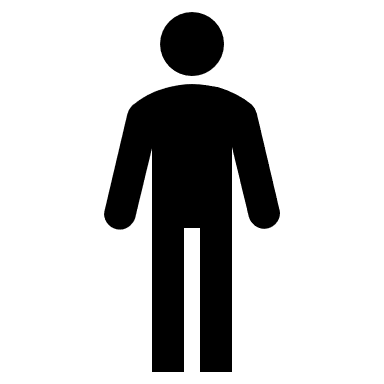 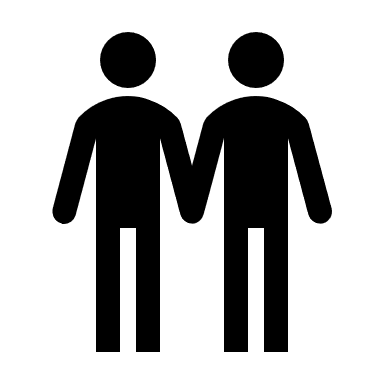 Prérequis : mission 6Source |Source ExcelSource |Source ExcelVéhicule utilitaireBroyeur de déchetsLaveuse de sol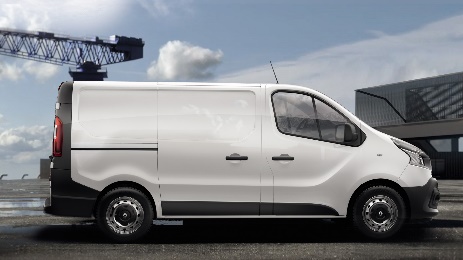 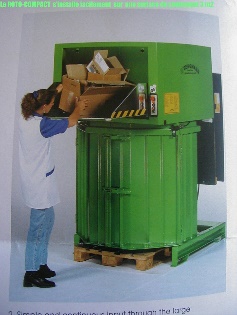 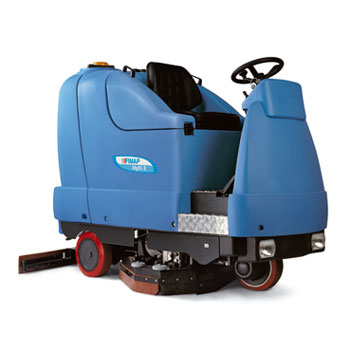 Hitachi SA88 ZI de Lazins69100 VilleurbanneTél. : 04 78 32 93 51Mel : Info@hitachi.com Hitachi SA88 ZI de Lazins69100 VilleurbanneTél. : 04 78 32 93 51Mel : Info@hitachi.com Société (votre société)Société (votre société)Société (votre société)Société (votre société)Date : 15/02/N               Facture N° FA-N-132Date : 15/02/N               Facture N° FA-N-132Date : 15/02/N               Facture N° FA-N-132Date : 15/02/N               Facture N° FA-N-132Date : 15/02/N               Facture N° FA-N-132Date : 15/02/N               Facture N° FA-N-132RéférenceDésignationPUHTQuantitéTotalTotalBRCE25Broyeuse à déchets20 000,00120 000,00 €20 000,00 €FinstalForfait installation300,001300,00 e300,00 eTotal HTTotal HTTotal HTTotal HTTotal HT20 300,00 €TVATVATVATVATVA4 060,00 €Montant TTCMontant TTCMontant TTCMontant TTCMontant TTC24 360,00 €Caractéristiques immobilisationCaractéristiques immobilisationCode - Libellé Fournisseur Date achat et mise en service 0002 – Broyeur404010 Hitachi01/03/NCaractéristiques immobilisationCaractéristiques immobilisationCode-libelléTypeCompteFournisseurDate achat et mise en service0002 – broyeurRéel21540040401001/03/NMéthodeDurée utilisationDébut amortissementBase amortissementDégressif comptable et fiscal60 mois01/03/N17 000 € (valeur résiduelle 3 300 €)PPI DistributionZone Industrielle33700 MérignacTél. : 05 56 38 xx xxMel : Info@ppi.comPPI DistributionZone Industrielle33700 MérignacTél. : 05 56 38 xx xxMel : Info@ppi.comSociété (votre société)Société (votre société)Société (votre société)Société (votre société)Date : 1/10/N               Facture N° 812Date : 1/10/N               Facture N° 812Date : 1/10/N               Facture N° 812Date : 1/10/N               Facture N° 812Date : 1/10/N               Facture N° 812Date : 1/10/N               Facture N° 812Date : 1/10/N               Facture N° 812RéférenceDésignationPUHTQuantitéTotalTotalMMX 50Laveuse de sol FOMAP5 700,0015 700,00 €5 700,00 €LIVFFrais livraison300,001300,00 €300,00 €Total HTTotal HTTotal HTTotal HTTotal HT6 000,00 €6 000,00 €TVATVATVATVATVA1 200,00 €1 200,00 €Montant TTCMontant TTCMontant TTCMontant TTCMontant TTC7 200,00 €7 200,00 €Caractéristiques immobilisationCaractéristiques immobilisationCaractéristiques immobilisationCode - Libellé Fournisseur Date achat et mise en service 0003 – Laveuse de sol404011 PPI01/10/NCaractéristiques immobilisationCaractéristiques immobilisationCode-libelléTypeCompteFournisseurDate achat et mise en service0003 – Laveuse de solRéel21540040401101/10/NMéthodeDurée utilisationDébut amortissementBase amortissementUnité d’œuvre5 ans01/10/N4 700 € (valeur résiduelle 1 300 €)AnnéeNN+1N+2N+3N+4N+5Utilisation500 h1 000 h1 500 h2 500 h3 000 h1 500 hStoudler SA88 ZI de Brisonne73000 ChambéryTél. : 04 79 32 xx xxMél : Info@stoudler.com Stoudler SA88 ZI de Brisonne73000 ChambéryTél. : 04 79 32 xx xxMél : Info@stoudler.com Société (votre société)Société (votre société)Société (votre société)Date : 15/12/N	Facture n° 1125Date : 15/12/N	Facture n° 1125Date : 15/12/N	Facture n° 1125Date : 15/12/N	Facture n° 1125Date : 15/12/N	Facture n° 1125Date : 15/12/N	Facture n° 1125RéférenceDésignationPUHTQuantitéTotalTRA SLVéhicule utilitaire14 300,00114 300,00 €CGRISECarte grise580,002580,00 €GASOILPlein Gasoil1,109099,00 €Total HTTotal HT14 979,00 €TVATVA2 995,80 €Montant TTCMontant TTC17 974,80 €Caractéristiques immobilisationCaractéristiques immobilisationCode - Libellé Fournisseur Date achat et mise en service 0001 – Véhicule utilitaire404012 Stoudler 15/12/NCaractéristiques immobilisationCaractéristiques immobilisationCode-libelléTypeCompteFournisseurDate achat et mise en service0002 – Véhicule utilitaireRéel21820040401215/12/NMéthodeDurée utilisationDébut amortissementBase amortissementLinéaire48 mois15/12/N12 800 € (valeur résiduelle 2 000 €)Tableau d'amortissement linéaire immobilisationTableau d'amortissement linéaire immobilisationTableau d'amortissement linéaire immobilisationTableau d'amortissement linéaire immobilisationRéf.DésignationCoût achat TTCDate achatTVADate fin exercicePrix d'achat HT Valeur résiduelle Valeur à amortirDuréeBase de calculTauxAnnuitéPériodesVNC
Début périodeAmortissementVNC
fin de périodeTableau d'amortissement dégressif immobilisationTableau d'amortissement dégressif immobilisationTableau d'amortissement dégressif immobilisationTableau d'amortissement dégressif immobilisationTableau d'amortissement dégressif immobilisationDésignation Valeur résiduelle Prix achat TTC Base amortissement TVADuréePrix d'achat HTCoefficient dégressifDébut amortissementTaux dégressifPériodesAnuité linéaireVNC
Début périodeAmortissementVNC
fin de périodePrincipales données d'amortissement de la machine par UOPrincipales données d'amortissement de la machine par UOPrincipales données d'amortissement de la machine par UOPrincipales données d'amortissement de la machine par UOPrincipales données d'amortissement de la machine par UOPrincipales données d'amortissement de la machine par UOPrincipales données d'amortissement de la machine par UOValeur d'acquisitionValeur d'acquisitionValeur d'acquisitionNature de l'unité d'œuvre Nature de l'unité d'œuvre Valeur résiduelle Valeur résiduelle Valeur résiduelle Date d'acquisitionDate d'acquisitionBase d'amortissementBase d'amortissementBase d'amortissementDurée d'utilisationMode d'amortissement Mode d'amortissement Mode d'amortissement Dernière année d’amortissementDernière année d’amortissementTableau d'amortissement Tableau d'amortissement Tableau d'amortissement Tableau d'amortissement Tableau d'amortissement Tableau d'amortissement Tableau d'amortissement DateVal acqu.Base d'amortissementNbre UODotation ou annuité amort. de l'exerciceCumul des amort.Valeur nette comptable